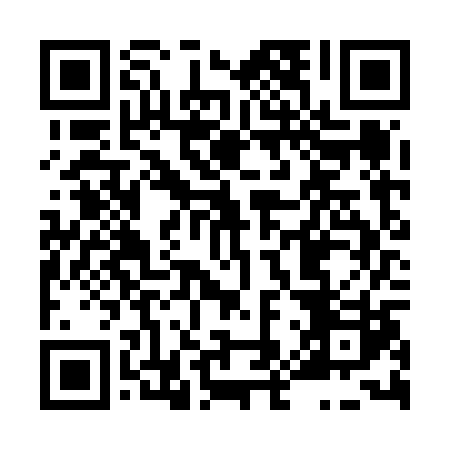 Ramadan times for Becvary, Czech RepublicMon 11 Mar 2024 - Wed 10 Apr 2024High Latitude Method: Angle Based RulePrayer Calculation Method: Muslim World LeagueAsar Calculation Method: HanafiPrayer times provided by https://www.salahtimes.comDateDayFajrSuhurSunriseDhuhrAsrIftarMaghribIsha11Mon4:334:336:2112:104:055:595:597:4012Tue4:314:316:1912:094:066:006:007:4213Wed4:294:296:1712:094:086:026:027:4414Thu4:274:276:1512:094:096:046:047:4615Fri4:244:246:1312:084:106:056:057:4716Sat4:224:226:1012:084:126:076:077:4917Sun4:194:196:0812:084:136:086:087:5118Mon4:174:176:0612:084:146:106:107:5319Tue4:154:156:0412:074:156:126:127:5420Wed4:124:126:0212:074:176:136:137:5621Thu4:104:106:0012:074:186:156:157:5822Fri4:074:075:5712:064:196:166:168:0023Sat4:054:055:5512:064:206:186:188:0224Sun4:024:025:5312:064:226:206:208:0425Mon4:004:005:5112:064:236:216:218:0626Tue3:573:575:4912:054:246:236:238:0727Wed3:553:555:4712:054:256:246:248:0928Thu3:523:525:4412:054:266:266:268:1129Fri3:503:505:4212:044:286:276:278:1330Sat3:473:475:4012:044:296:296:298:1531Sun4:444:446:381:045:307:317:319:171Mon4:424:426:361:035:317:327:329:192Tue4:394:396:341:035:327:347:349:213Wed4:364:366:311:035:337:357:359:234Thu4:344:346:291:035:357:377:379:255Fri4:314:316:271:025:367:387:389:276Sat4:284:286:251:025:377:407:409:297Sun4:264:266:231:025:387:417:419:328Mon4:234:236:211:015:397:437:439:349Tue4:204:206:191:015:407:457:459:3610Wed4:174:176:161:015:417:467:469:38